Приложение 1к решению Красномыльской сельской Думы 
от 20.06.2017 года №91 «О  внесении  изменений в Правила землепользования     и     застройки   Красномыльского  
сельсовета Шадринского  района  Курганской  области, 
утвержденные решением  Красномыльской сельской Думы от 21.11.2013 г. № 135»Карта градостроительного зонирования территории. 
Карта границ  зон с особыми условиями использования территории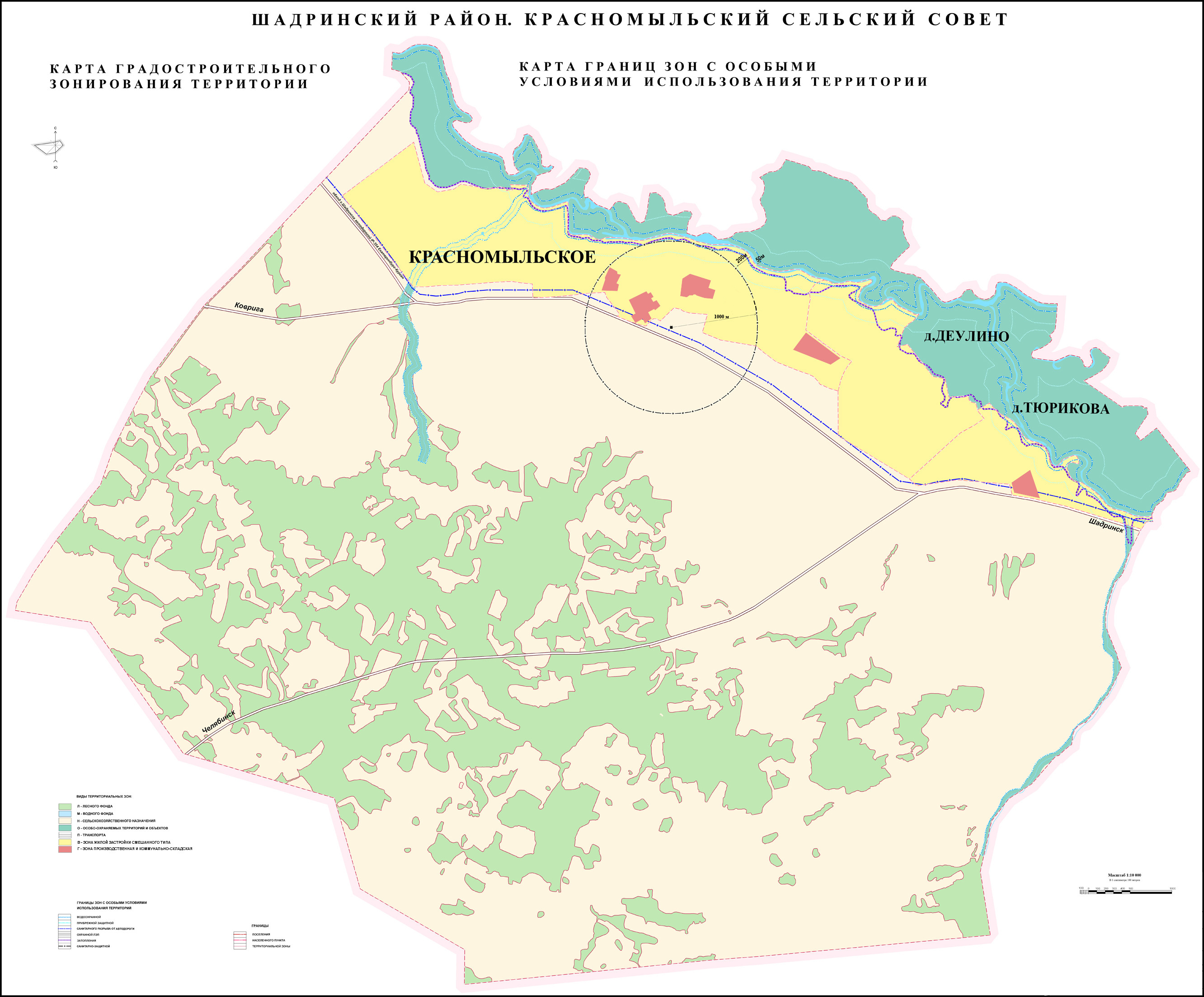 Глава Красномыльского сельсовета                                                         	     Г.А. Стародумова